                       Летнее  оздоровление -2023Севастопольский Профсоюз образования и науки РФ (с профсоюзной скидкой)Адрес : 299011, г.Севастополь, ул.Большая Морская ,42(8 – 0692) тел. 54-04-82, тел– 54-35-22 e-mail – uchitel-1000@mail.ru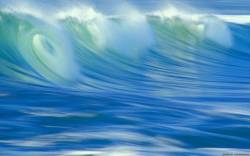 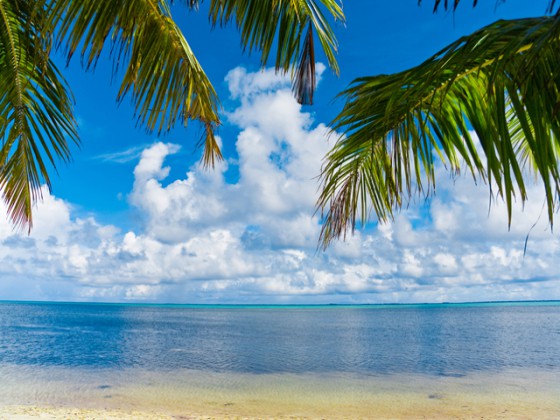 Апартаменты ПрофсоюзаВ апарт-отеле «Видный»,г.Сочи,    ул.Ленина,219 А/1Просторные апартаменты с кухонной зоной и индивидуальной ванной комнатой.Развитая инфраструктура, закрытая территория, огромный бассейн с морской водой, находящийся в 3 минутах от отеля, благоустроенный пляж, расположенный в 200м от апарт-отеля.График заездов 7дней/6 ночей2800руб. за номер в суткиСанаторий«ПАРК ФОРОС»г. Ялта, пгт. Форос, ул. Спуск Форосский, д.1Проживание. Завтрак, ужинБассейн, СПА. 3200 руб. в сутки с человекаПансионат «Звездный», СудакПроживаниепитание 3-х разовое по заказному меню;анимация детская и взрослая бассейн, услуги медицинского центрадетская комната с воспитателемпляж в 400 м Дети с 2-х до 4-х лет бесплатно без места и питания, до 12 лет на доп. месте скидка – 20% 2,3-м стандарт4600за номер в суткиОтель «Альбатрос»п. ЛюбимовкаПроживаниеПитание – без питания.детская игровая площадкапарковкаЗа дополнительную плату: питание (завтрак-350 р,обед-400 р,ужин-450 р),сауна, массаж, теннисный кортДети на доп. м. -до 12 лет-800 рублей2-местный стандарт с балконом2850  за номер в сутки2-местный стандарт с доп местом  2850 за номер в сутки2-местный 2-комнатный люкс 4900 за номер в суткиГостиница «Кастрополь»г. Ялта, ПГТ Береговое (южный берег)ПроживаниеПитание в столовой гостинице (за доп. плата, раздача)Пляж - городской в 70 м.Инфраструктура банный комплекс, сауна, хаммам (2 часа – минимальное время, до 6 человек – 3000 руб.), бар, лобби-бар, ресторан, услуги прачечной (за дополнительную плату 400 руб., стирка до 5 кг. белья), wi-fi на территории.2-местный стандарт А3900за номер в сутки2-местный стандарт B3550за номер в суткиОтель «Birlik»п. ПесчаноеПроживание, соляная пещерапитание – 3-х разовоедетская площадка на берегу моряПляж (песчаный) – в 300 м.На территории набережной находятся экскурсионные бюро, магазины, кафе. Расположен в курортном посёлке Песчаное Скидки детям на доп.месте: - до 2-х лет бесплатно (без места и питания) - до 12 лет – скидка 25%. 2,3-местный стандарт3800за номер в суткиБаза отдыха«Любоморье», п . Любимовка2-х, местные+ доп.место номер со всеми удобствами категории «Комфорт» 2000 руб. за номер в сутки